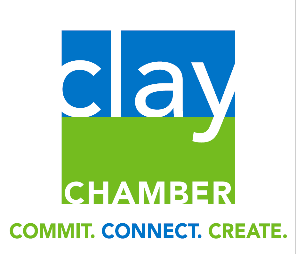 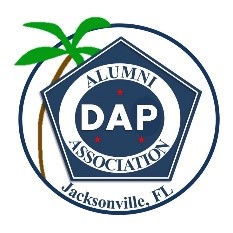 Clay County Chamber of Commerce in partnership with Defense Acquisition Professionals Alumni Association, Jax FL Chapter is proud to ask for your support of the 2022 Clay County HS Scholarship ProgramThe program is open to all HS seniors in Clay CountyDonation, benefits, and payment information belowAll donations come with W9 and receiptAccess application at www.dapaajax.orgAll scholarships are for $1,000Contact Duane Mallicoat at duanemalli@comcast.net or Dana Heisler at dheisler@claychamber.com Make payment onlinewww.dapaajax.orgName:___________________________Email:__________________________________Street Address:______________________________ City/State/Zip:_________________All major credit cards accepted or make checks payable to DAPAA and mail to  2271 Trailwood Drive, Flaming Island FL 32003    $2,500 (Gold)$350 and below plus,2 tickets to July 9 (Saturday) Jumbo Shrimp (where all scholarship winners will be attending)Sponsor sign at both DAPAA golf eventsPersonal visit with your sponsored winner for a meet & greet$350Listed on Clay Chamber & DAPAA WebsiteListed in News Article in Clay TodaySponsor sign at Clay Chamber golf event$2,000 (Silver)$350 and below plus,2 tickets to July 9 (Saturday) Jumbo Shrimp (where all scholarship winners will be attending)Sponsor sign at both DAPAA golf eventsPersonal visit with your sponsored winner for a meet & greet$300Listed on Clay Chamber & DAPAA WebsiteListed in News Article in Clay TodaySponsor sign at Clay Chamber golf event$1,500 (Bronze)$350 and below plus,2 tickets to July 9 (Saturday) Jumbo Shrimp (where all scholarship winners will be attending)Sponsor sign at both DAPAA golf eventsPersonal visit with your sponsored winner for a meet & greet$250Listed on Clay Chamber & DAPAA WebsiteListed in News Article in Clay TodaySponsor sign at Clay Chamber golf event$1,000 (Red)$350 and below plus,2 tickets to July 9 (Saturday) Jumbo Shrimp (where all scholarship winners will be attending)Sponsor sign at both DAPAA golf eventsPersonal visit with your sponsored winner for a meet & greet$200Listed on Clay Chamber & DAPAA WebsiteListed in News Article in Clay TodaySponsor sign at Clay Chamber golf event$750 (White)$350 and below plus,2 tickets to July 9 (Saturday) Jumbo Shrimp (where all scholarship winners will be attending)Sponsor sign at both DAPAA golf eventsPersonal visit with your sponsored winner for a meet & greet$100Listed on Clay Chamber & DAPAA WebsiteListed in News Article in Clay TodaySponsor sign at Clay Chamber golf event$500 (Blue)$350 and below plus,2 tickets to July 9 (Saturday) Jumbo Shrimp (where all scholarship winners will be attending)Sponsor sign at both DAPAA golf eventsPersonal visit with your sponsored winner for a meet & greet$50Listed on Clay Chamber & DAPAA WebsiteListed in News Article in Clay TodaySponsor sign at Clay Chamber golf event